Satırların yetersiz kalması durumunda çoğaltılarak kullanılması önerilir.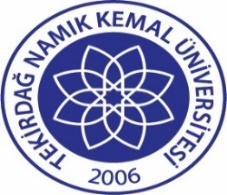 TNKÜ PAYDAŞ GERİ BİLDİRİM FORMUTNKÜ PAYDAŞ GERİ BİLDİRİM FORMUDoküman No:Doküman No:EYS-FRM-113TNKÜ PAYDAŞ GERİ BİLDİRİM FORMUTNKÜ PAYDAŞ GERİ BİLDİRİM FORMUHazırlama Tarihi:Hazırlama Tarihi:17.12.2021TNKÜ PAYDAŞ GERİ BİLDİRİM FORMUTNKÜ PAYDAŞ GERİ BİLDİRİM FORMURevizyon Tarihi:Revizyon Tarihi:--TNKÜ PAYDAŞ GERİ BİLDİRİM FORMUTNKÜ PAYDAŞ GERİ BİLDİRİM FORMURevizyon No:Revizyon No:0TNKÜ PAYDAŞ GERİ BİLDİRİM FORMUTNKÜ PAYDAŞ GERİ BİLDİRİM FORMUToplam Sayfa Sayısı:Toplam Sayfa Sayısı:1Görüşme Tarihi : Görüşme Tarihi : Görüşme Tarihi : Görüşme Tarihi : Görüşme Tarihi : Görüşme Tarihi : Görüşme Yeri    : Görüşme Yeri    : Görüşme Yeri    : Görüşme Yeri    : Görüşme Yeri    : Görüşme Yeri    : Tekirdağ Namık Kemal Üniversitesi Tekirdağ Namık Kemal Üniversitesi Tekirdağ Namık Kemal Üniversitesi Tekirdağ Namık Kemal Üniversitesi Tekirdağ Namık Kemal Üniversitesi Tekirdağ Namık Kemal Üniversitesi Adı SoyadıAdı SoyadıUnvanı/GöreviUnvanı/GöreviİmzaİmzaPaydaş  Paydaş  Paydaş  Paydaş  Paydaş  Paydaş  Adı SoyadıAdı SoyadıKurum/Kuruluş ve GöreviKurum/Kuruluş ve GöreviİmzaİmzaGÖRÜŞLER, ÖNERİLER:………………………………………………………………………………………………………………………………………………………………………………..………………………………………………………………………………………………………………………………………………………………………………..………………………………………………………………………………………………………………………………………………………………………………..………………………………………………………………………………………………………………………………………………………………………………..………………………………………………………………………………………………………………………………………………………………………………..………………………………………………………………………………………………………………………………………………………………………………..………………………………………………………………………………………………………………………………………………………………………………………………………………………………………………………………………………………………………………………………………………………………………………………………………………………………………………………………………………………………………………………………………………………………………………………………………………………………………………………………………………………………………………………………………………………………………………………………………………………………………………………………………………………………………………………………………………………………………………………………………………………………………………………………………………………………………………………………………………………………………………………………………………………………………………………………………………………………………………………………………………………………………………………………………………………………………………………………………………………………………………………………………………………………………………………………………………………………………………………………………GÖRÜŞLER, ÖNERİLER:………………………………………………………………………………………………………………………………………………………………………………..………………………………………………………………………………………………………………………………………………………………………………..………………………………………………………………………………………………………………………………………………………………………………..………………………………………………………………………………………………………………………………………………………………………………..………………………………………………………………………………………………………………………………………………………………………………..………………………………………………………………………………………………………………………………………………………………………………..………………………………………………………………………………………………………………………………………………………………………………………………………………………………………………………………………………………………………………………………………………………………………………………………………………………………………………………………………………………………………………………………………………………………………………………………………………………………………………………………………………………………………………………………………………………………………………………………………………………………………………………………………………………………………………………………………………………………………………………………………………………………………………………………………………………………………………………………………………………………………………………………………………………………………………………………………………………………………………………………………………………………………………………………………………………………………………………………………………………………………………………………………………………………………………………………………………………………………………………………………GÖRÜŞLER, ÖNERİLER:………………………………………………………………………………………………………………………………………………………………………………..………………………………………………………………………………………………………………………………………………………………………………..………………………………………………………………………………………………………………………………………………………………………………..………………………………………………………………………………………………………………………………………………………………………………..………………………………………………………………………………………………………………………………………………………………………………..………………………………………………………………………………………………………………………………………………………………………………..………………………………………………………………………………………………………………………………………………………………………………………………………………………………………………………………………………………………………………………………………………………………………………………………………………………………………………………………………………………………………………………………………………………………………………………………………………………………………………………………………………………………………………………………………………………………………………………………………………………………………………………………………………………………………………………………………………………………………………………………………………………………………………………………………………………………………………………………………………………………………………………………………………………………………………………………………………………………………………………………………………………………………………………………………………………………………………………………………………………………………………………………………………………………………………………………………………………………………………………………………GÖRÜŞLER, ÖNERİLER:………………………………………………………………………………………………………………………………………………………………………………..………………………………………………………………………………………………………………………………………………………………………………..………………………………………………………………………………………………………………………………………………………………………………..………………………………………………………………………………………………………………………………………………………………………………..………………………………………………………………………………………………………………………………………………………………………………..………………………………………………………………………………………………………………………………………………………………………………..………………………………………………………………………………………………………………………………………………………………………………………………………………………………………………………………………………………………………………………………………………………………………………………………………………………………………………………………………………………………………………………………………………………………………………………………………………………………………………………………………………………………………………………………………………………………………………………………………………………………………………………………………………………………………………………………………………………………………………………………………………………………………………………………………………………………………………………………………………………………………………………………………………………………………………………………………………………………………………………………………………………………………………………………………………………………………………………………………………………………………………………………………………………………………………………………………………………………………………………………………GÖRÜŞLER, ÖNERİLER:………………………………………………………………………………………………………………………………………………………………………………..………………………………………………………………………………………………………………………………………………………………………………..………………………………………………………………………………………………………………………………………………………………………………..………………………………………………………………………………………………………………………………………………………………………………..………………………………………………………………………………………………………………………………………………………………………………..………………………………………………………………………………………………………………………………………………………………………………..………………………………………………………………………………………………………………………………………………………………………………………………………………………………………………………………………………………………………………………………………………………………………………………………………………………………………………………………………………………………………………………………………………………………………………………………………………………………………………………………………………………………………………………………………………………………………………………………………………………………………………………………………………………………………………………………………………………………………………………………………………………………………………………………………………………………………………………………………………………………………………………………………………………………………………………………………………………………………………………………………………………………………………………………………………………………………………………………………………………………………………………………………………………………………………………………………………………………………………………………………GÖRÜŞLER, ÖNERİLER:………………………………………………………………………………………………………………………………………………………………………………..………………………………………………………………………………………………………………………………………………………………………………..………………………………………………………………………………………………………………………………………………………………………………..………………………………………………………………………………………………………………………………………………………………………………..………………………………………………………………………………………………………………………………………………………………………………..………………………………………………………………………………………………………………………………………………………………………………..………………………………………………………………………………………………………………………………………………………………………………………………………………………………………………………………………………………………………………………………………………………………………………………………………………………………………………………………………………………………………………………………………………………………………………………………………………………………………………………………………………………………………………………………………………………………………………………………………………………………………………………………………………………………………………………………………………………………………………………………………………………………………………………………………………………………………………………………………………………………………………………………………………………………………………………………………………………………………………………………………………………………………………………………………………………………………………………………………………………………………………………………………………………………………………………………………………………………………………………………………